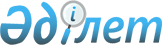 О внесении изменения в постановление акимата города Петропавловска от 25 декабря 2013 года № 2422 "Об организации оплачиваемых общественных работ на предприятиях и в организациях города Петропавловска"
					
			Утративший силу
			
			
		
					Постановление акимата города Петропавловска Северо-Казахстанской области от 30 апреля 2014 года N 691. Зарегистрировано Департаментом юстиции Северо-Казахстанской области 27 мая 2014 года N 2807. Утратило силу постановлением акимата города Петропавловска Северо-Казахстанской области от 25 декабря 2014 года N 2482      Сноска. Утратило силу постановлением акимата города Петропавловска Северо-Казахстанской области от 25.12.2014 N 2482 (вводится в действие по истечении десяти календарных дней после дня первого официального опубликования).

      В соответствии пунктом 1 статьи 21 Закона Республики Казахстан от 24 марта 1998 года "О нормативных правовых актах", акимат города Петропавловска ПОСТАНОВЛЯЕТ:

      1. Внести в постановление акимата города Петропавловска от 25 декабря 2013 года № 2422 "Об организации оплачиваемых общественных работ на предприятиях и в организациях города Петропавловска" (зарегистрировано в Реестре государственной регистрации нормативных правовых актов под № 2461, опубликовано 10 января 2014 года в газете "Проспект СК", 10 января 2014 года в газете "Қызылжар нұры") следующее изменение:

      перечень предприятий и организаций города, в которых будут проведены оплачиваемые общественные работы их виды и объемы, утвержденный указанным постановлением, изложить в новой редакции согласно приложению к настоящему постановлению.

      2. Контроль за исполнением настоящего постановления возложить на курирующего заместителя акима города.

      3. Настоящее постановление вводится в действие по истечении десяти календарных дней после дня первого официального опубликования и распространяется на правоотношения, возникшие с 1 апреля 2014 года.



 Перечень предприятий и организаций города, в которых будут проведены оплачиваемые общественные работы, их виды и объемы
					© 2012. РГП на ПХВ «Институт законодательства и правовой информации Республики Казахстан» Министерства юстиции Республики Казахстан
				
      Аким города

Т. Закарьянов
Приложение 
к постановлению акимата 
города Петропавловска 
от 30 апреля 2014 года № 691 
утверждено постановлением акимата
города Петропавловска 
от 25 декабря 2013 года № 2422 № п/п

Наименование предприятия, организации

Коли-

чество рабо-

чих мест

Вид общественных работ

Объем работ

Продол-

житель-

ность общест-

венных работ (месяцев)

Источник финанси-

рования

1

Товарищество с ограниченной ответствен-

ностью "Коммунхоз Петропав-

ловск"

330 чело-

век

Оказание помощи в уборке территории города;

 оказание помощи в озеленении и благоустройстве территории;

 оказание помощи в выполнении подсобных работ в строительстве ледовых городков;

691952 200

квад-

ратных метров

 86200

квад-

ратных метров

 66300

ледовых блоков

12

Бюджет города Петро-

павлов-

ска

2

Государствен-

ное учреждение "Департамент государствен-

ного архитектурно-строительного контроля и лицензирова-

ния по Северо-

Казахстанской области Комитета по делам строительства и жилищно-

коммунального хозяйства Министерства регионального развития Республики Казахстан"

1 чело-

век

Оказание помощи в обработке и подготовке к хранению документации

2000 дел

12

Бюджет города Петро-

павлов-

ска

3

Государствен-

ное учреждение "Департамент по исполнению судебных актов Северо-

Казахстанской области Комитета по исполнению судебных актов Министерства юстиции Республики Казахстан"

10 чело-

век

Оказание помощи в формировании базы данных в целях улучшения качества и оперативности обслуживания населения, оказание помощи в обработке документации

30000 дел

12

Бюджет города Петро-

павлов-

ска

4

Государствен-

ное учреждение "Департамент юстиции Северо-

Казахстанской области" Министерства Юстиции Республики Казахстан"

10 чело-

век

Оказание помощи в работе с архивными документами по линии ЗАГС, оказание помощи в работе по регистрации прав на недвижимое имущество, по регистрации юридических лиц; оказание помощи в обработке и подготовке к хранению документации

11000 дел

12

Бюджет города Петро-

павлов-

ска

5

Государствен-

ное учреждение "Канцелярия Северо--

Казахстанско-

го областного суда Департамента по обеспечению деятельности судов при Верховном суде Республики Казахстан"

7

 чело-

век

Оказание помощи в формировании базы данных, текущей документации в целях улучшения качества и оперативности обслуживания населения

100000 дел

12

Бюджет города Петро-

павлов-

ска

6

Государствен-

ное учреждение "Налоговое управление по городу Петропавловск Налогового департамента по Северо-

Казахстанской области Налогового Комитета Министерства Финансов Республики Казахстан"

8 чело-

век

Вручение уведомлений о суммах начисленных и неуплаченных налогов по городу Петропавловск

Оказание помощи налогоплатель-

щикам в отправке форм налоговой отчетности по терминалу

Формирование дел налогоплатель-

щиков для передачи в архив, расшивка документов по экономическим делам налогоплатель-

щиков

100000 дел

 

 

 

 

 

 20000 дел

 

 

 

 

 10000 дел

12

Бюджет города Петро-

павлов-

ска

7

Государствен-

ное учреждение "Управление внутренних дел города Петропавлов-

ска Департамента внутренних дел Северо-

Казахстанской области"

22

чело-

века

Оказание помощи в формировании базы данных в целях улучшения качества оперативного обслуживания населения; проведение разъяснительной работы с населением о необходимости оплаты наложения административных штрафов, проведению профилактических бесед по вопросам санитарной очистки и уборки прилегающих территорий

16000 дел

12

Бюджет города Петро-

павлов-

ска

8

Государствен-

ное учреждение "Управление Комитета по правовой статистике и специальным учетам Генеральной Прокуратуры Республики Казахстан по 

Северо-

Казахстанской области"

6

чело-

век

Оказание помощи в обработке и подготовке к хранению документации;

рассылка и доставка справок; формирование бумажной базы данных по качественному оперативному обслуживанию населения города в части выдачи справок

72000 единиц доку-

ментов

12

Бюджет города Петро-

павлов-

ска

9

Республикан-

ское государствен-

ное учреждение "Управление по делам обороны города Петропав-

ловска Северо-

Казахстанской области"

9

чело-

век

Оказание помощи в формировании базы данных учета-

допризывников, призывников, военнообязанных, техники; разноска и вручении повесток; оформление личных дел и подшивка документации

32000 дел, вруче-

ние

4500 повес-

ток, подшив-

ка,

30000 дел

12

Бюджет города Петро-

павлов-

ска

10

Государствен-

ное учреждение "Управление юстиции города Петропавлов-

ска Департамента Юстиции Северо-

Казахстанской области Министерства Юстиции Республики Казахстан"

7

чело-

век

Оказание помощи в работе с архивными документами по линии ЗАГС, оказание помощи в работе по регистрации прав на недвижимое имущество, по регистрации юридических лиц; оказание помощи в обработке и подготовке к хранению документации

7700 дел

12

Бюджет города Петро-

павлов-

ска

11

Коммунальное государствен-

ное казенное предприятие на праве хозяйствен-

ного ведения "Областной наркологи-

ческий центр" акимата Северо-

Казахстанской области

Министерства здравоохра-

нения Республики Казахстан

1

чело-

век

Оказание помощи в профилактической работе среди молодежи, потребителей

инъекционных наркотиков и

алкоголя в учебных заведениях города

Помощь специ-

алистам при прове-

дении лекций, бесед с охватом 3200 человек

12

Бюджет города Петро-

павлов-

ска

12

Общественное объединение "Казахское общество слепых"

2 чело-

века

Работа с инвалидами по социальной реабилитации

2000 дел

12

Бюджет города Петро-

павлов-

ска

13

Государствен-

ное учреждение "Аппарат акима города Петропавлов-

ска"

5

чело-

век

Оказание помощи в обработке и подготовке к хранению документации;

ксерокопирова-

нию, рассылке и доставке материалов;

помощь в организации и проведении общественных компаний, обходе территории города в работе с населением

15000 дел

12

Бюджет города Петро-

павлов-

ска

14

Государствен-

ное учреждение "Отдел внутренней политики города Петропавлов-

ска"

1 чело-

век

Подготовка печатного материала по протокольным поручениям, сбор информации, формирование электронной базы;

регистрация и контроль входящей и исходящей документации; участие в обзвонах по рабочим вопросам

2000 дел

12

Бюджет города Петро-

павлов-

ска

15

Государствен-

ное учреждение "Отдел жилищно-

коммунального хозяйства, пассажирского транспорта и автомобильных дорог города Петропавлов-

ска"

6 чело-

век

Оказание помощи в подготовке обработки и хранении документации;

рассылка и доставка материалов

8000 дел

12

Бюджет города Петро-

павлов-

ска

16

Государствен-

ное учреждение "Отдел занятости и социальных программ города Петропавлов-

ска"

3

чело-

века

Оказание помощи в проведении технических работ по ведению баз данных различных категорий населения, нуждающихся в социальной защите;

помощь в подготовке обработки и хранении документации

20 дел в день

12

Бюджет города Петро-

павлов-

ска

17

Государствен-

ное учреждение "Отдел земельных отношений города Петропавлов-

ска"

2

чело-

века

Оказание помощи в обследовании и составлении актов выбора земельных участков, в постановке их на учет, как бесхозяйное имущество;

помощь в обработке архивных документов

2000 дел

12

Бюджет города Петро-

павлов-

ска

18

Государствен-

ное учреждение "Отдел строительства города Петропавлов-

ска"

1

чело-

век

Оказание помощи в обработке и подготовке обработки и хранении документации, рассылке и доставке материалов, выезд на строительные объекты в целях обеспечения контроля и мониторинга качества строительства объектов;

помощь в подготовке к заседаниям и совещаниям

2000 дел

12

Бюджет города Петро-

павлов-

ска

19

Государствен-

ное учреждение "Отдел финансов города Петропавлов-

ска"

2

чело-

века

Проведение инвентаризации объектов недвижимости;

оказание помощи в обработке и хранению документации, рассылке и доставке документов

1500 дел

12

Бюджет города Петро-

павлов-

ска

20

Государствен-

ное учреждение "Отдел физической культуры и спорта города Петропавлов-

ска"

1 чело-

век

Оказание помощи в обработке и подготовке к хранению документации;

рассылка и доставка материалов;

помощь в организации и проведении общественных компаний

1000 дел

12

Бюджет города Петро-

павлов-

ска

21

Государствен-

ное учреждение "Отдел экономики и бюджетного планирования города Петропавлов-

ска"

1 чело-

век

Оказание помощи в обработке и подготовке к хранению документации;

рассылка и доставка документов;

помощь в организации и проведении общественных мероприятий

2000 дел

12

Бюджет города Петро-

павлов-

ска

22

Коммунальное государствен-

ное учреждение "Отдел жилищной инспекции акимата города Петропавлов-

ска"

1 чело-

век

Помощь в обработке юридических документов и выполнения поручений руководства.

1000 дел

12

Бюджет города Петро-

павлов-

ска

23

Государствен-

ное учреждение "Управление государствен-

ной инспекции труда СКО"

1 чело-

век

Оказание помощи в обработке и подготовке к хранению документации

1500 единиц доку-

ментов

12

Бюджет города Петро-

павлов-

ска

Итого

Итого

437

чело-

век

